Agenda 
Campus Bicycle Advisory CommitteeColorado State UniversityThursday, October 10, 2019 
11:30 – 1:00 pm 
Lory Student Center, Room 226-228Call to order (by Elizabeth)(anyone willing to take minutes today?)Introductions/Roundtable – 20 minName/Affiliation/News to share?Homecoming parade-How'd it go?- 10 min: HeatherHow Rams Ride Right enforcement efforts are going (CSCUPD) -10 min: JoyUpdate on Bait Bike program (CSCUPD) -10 min: JoyMonfort Quad – 10 min: Aaron FodgeLetter to new President -5 Min: Aaron FodgeSet agenda for next meeting/Adjourn – 5 minSeptember 2019 CSU PD stats for September:76 CSU Bike Tickets issued81 CSU Traffic Tickets issued32 abandoned bicycles impounded16 bicycle impounds disposed to surplus, 17 released to ownersProcessed 441 bicycle registrations (319 sold by PD) and (122 sold by The Spoke) Provided 30 bicycle lock cut services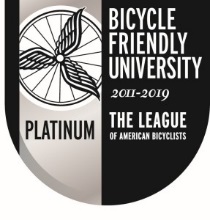 